Woodturning Odd’s & Sods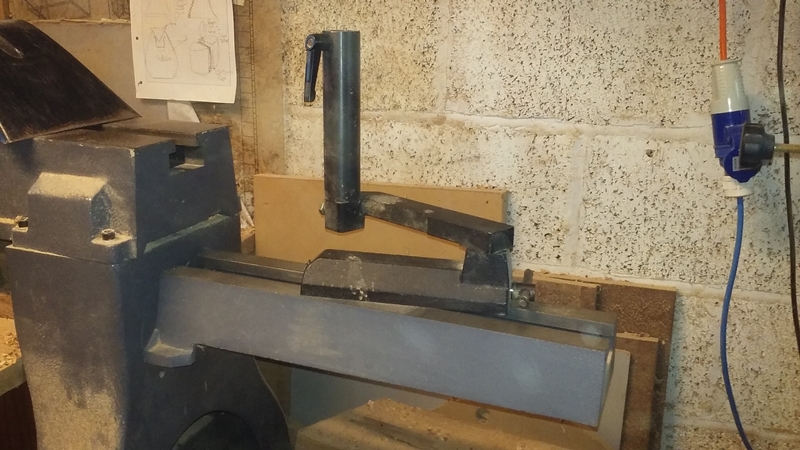 Axminster VSWL 1200 Bed extension& Toolpost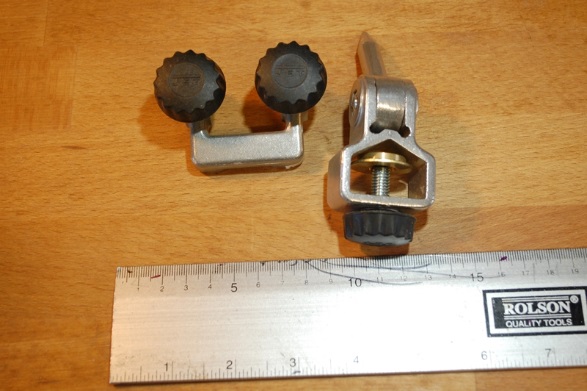 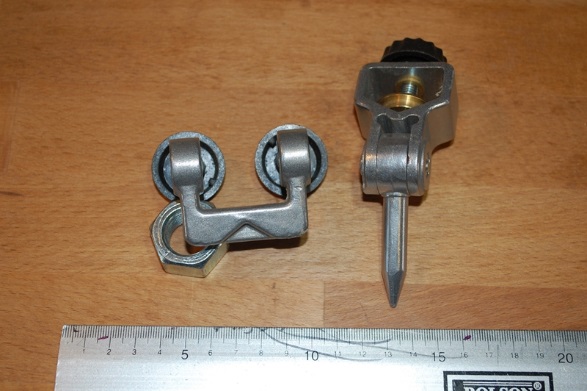 Jet Bowl Gouge Profiling Jig (for wet wheels)£12 + Carriage 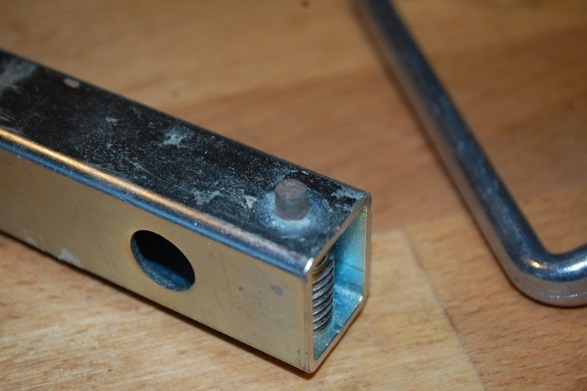 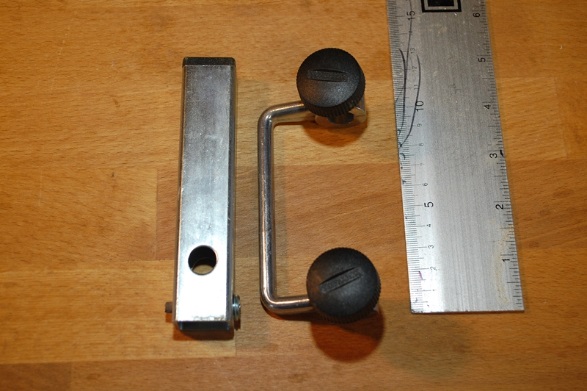 Tormeck Wheel Diamond Truing Tool£30 + Carriage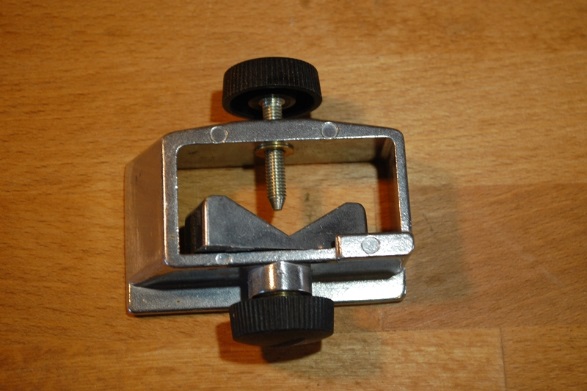 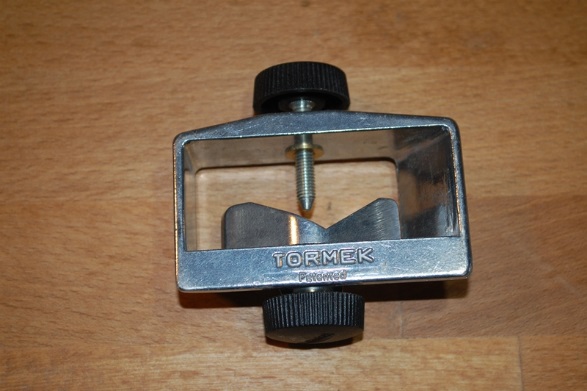 Tormek SVS-50 Multi-Jig (Open Seat attachement Only)£25 + Carriage